บันทึกแนวทางการปฏิบัติที่ดีชื่อผลงาน“สอนอย่างไรให้บัณฑิตสมัยใหม่ เข้าใจและใช้เทคโนโลยีและนวัตกรรมอย่างเหมาะสม”1. เจ้าของผลงาน มหาวิทยาลัยเทคโนโลยีราชมงคลล้านนา พิษณุโลก2. สังกัด มหาวิทยาลัยเทคโนโลยีราชมงคลล้านนา พิษณุโลก3. ชุมชนนักปฏิบัติ	  ด้านการผลิตบัณฑิต			  ด้านการวิจัย			  ด้านการพัฒนาสมรรถนะการปฏิบัติงาน4. ประเด็นความรู้ (สรุปลักษณะผลงานที่ประสบความสำเร็จ)	1. เทคโนโลยีหรือนวัตกรรมที่ใช้ในการเรียนการสอน	2. วิธีการสอนที่มุ่งเน้นให้ผู้เรียนเกิด “ความรู้/ทักษะ” จากวิธีการ หรือ เทคโนโลยี หรือนวัตกรรมที่นำมาใช้	3. การประเมินผลการเรียนการสอนหรือการปฏิบัติงานจากการใช้เทคโนโลยีหรือนวัตกรรม ที่นำมาใช้ประกอบการเรียนการสอน	4. ปัญหาและอุปสรรคในการใช้เทคโนโลยีหรือนวัตกรรม และวิธีการแก้ไขปัญหาที่เกิดขึ้น5. ความเป็นมา (ปัญหา วัตถุประสงค์ เป้าหมาย)การศึกษาในศตวรรษที่ 21 นี้ เน้นแบ่งปันองค์ความรู้ เสริมสร้างประสบการณ์ พัฒนาศักยภาพด้านความรู้ ทักษะ ความสามารถ รังสรรค์องค์ความรู้ สร้างคุณค่าให้ตนเองส่งต่อให้ผู้เรียน ผ่านรูปแบบจัดการเรียนการสอนแนวใหม่ โดยใช้เทคโนโลยีเป็นสื่อส่งเสริมทักษะใหม่ให้กับนักศึกษา ที่จะส่งผลให้เกิดประสิทธิภาพสูงสุดสำหรับนักศึกษา โดยเฉพาะอย่างยิ่งให้เป็นไปตามพันธกิจของมหาวิทยาลัยที่มุ่งผลิตบัณฑิตนักปฏิบัติมีความสามารถแก้ไขปัญหาด้วยการสร้างหรือใช้เทคโนโลยีและนวัตกรรมได้ดี มหาวิทยาลัยเทคโนโลยีราชมงคลล้านนา พิษณุโลก มีภาระกิจด้านการเรียนการสอนเป็นภารกิจหลัก ซึ่งในปัจจุบันการเรียนที่จะส่งผลให้เกิดประสิทธิภาพสูงสุดสำหรับนักศึกษา จะต้องประกอบไปด้วยกระบวนการทางด้าน การสร้างและแสวงหาความรู้ การจัดความรู้ให้เป็นระบบ การประมวลผลและกลั่นกรองความรู้ การเข้าถึงความรู้ การแบ่งปันแลกเปลี่ยนเรียนรู้ และการเรียนรู้และได้แนวปฏิบัติที่ดี จึงได้จัดทำโครงการการจัดการความรู้ เรื่อง การจัดการเรียนการสอนที่ส่งเสริมการสร้างหรือใช้เทคโนโลยีและนวัตกรรม โดยมุ่งเน้นการผลิตบัณฑิตนักปฏิบัติที่สอดคล้องกับความต้องการของประเทศ โดยมีวัตถุประสงค์ในการดำเนินโครงการดังนี้ 1) เพื่อส่งเสริมให้บุคลากรได้แลกเปลี่ยนเรียนรู้เกิดแนวปฏิบัติที่ดีในการจัดการเรียนการสอนที่ส่งเสริมการสร้างหรือใช้เทคโนโลยีและนวัตกรรม โดยมุ่งเน้นการผลิตบัณฑิตนักปฏิบัติที่สอดคล้องกับความต้องการของประเทศ 2) ได้องค์ความรู้ในแนวทางการจัดการเรียนการสอนออนไลน์ที่ส่งผลให้เกิดประสิทธิภาพสูงสุดสำหรับการสร้างบัณฑิตนักปฏิบัติที่สร้างหรือใช้เทคโนโลยีและนวัตกรรม โดยมุ่งเน้นการผลิตบัณฑิตนักปฏิบัติที่สอดคล้องกับความต้องการของประเทศมีเป้าหมายเชิงปริมาณ1) จำนวนผู้เข้าร่วมโครงการอย่างน้อย 20 คน 2) ได้องค์ความรู้สำหรับใช้ในการพัฒนาด้านการเรียนการสอน 1 ประเด็น และ3) มีการเผยแพร่ความรู้ให้แก่บุคลากร ไม่น้อยกว่า 2 ช่องทาง มีเป้าหมายเชิงคุณภาพ 1) บุคลากรมีการนำองค์ความรู้ด้านการจัดการเรียนการสอนที่ส่งเสริมการสร้างหรือใช้เทคโนโลยีและนวัตกรรม โดยมุ่งเน้นการผลิตบัณฑิตนักปฏิบัติที่สอดคล้องกับความต้องการของประเทศ เพื่อการยกระดับคุณภาพและมาตรฐานการผลิตบัณฑิตให้มีคุณภาพในเชิงปฏิบัติมากขึ้น 2) มีการดำเนินการตามกระบวนการจัดการความรู้ครบ 7 ขั้นตอน (บ่งชี้ความรู้, สร้างแสวงหาความรู้, จัดการให้เป็นระบบ, ประมวลและกลั่นกรองความรู้, การเข้าถึงความรู้, การแบ่งปันแลกเปลี่ยนเรียนรู้, การเรียนรู้) และ3) มีการนำแนวปฏิบัติที่ดีไปใช้ประโยชน์6. แนวทางการปฏิบัติที่ดี (วิธีการ กระบวนการ เครื่องมือการจัดการความรู้ที่ใช้)มหาวิทยาลัยเทคโนโลยีราชมงคลล้านนา พิษณุโลก ได้จัดประชุมแลกเปลี่ยนเรียนรู้เพื่อค้นหาแนวทางการปฏิบัติที่ดีในเรื่อง  การจัดการเรียนการสอนที่ส่งเสริมการสร้างหรือใช้เทคโนโลยีและนวัตกรรม โดยมุ่งเน้นการผลิตบัณฑิตนักปฏิบัติที่สอดคล้องกับความต้องการของประเทศ และได้ดำเนินการตามกระบวนการจัดการความรู้ครบ 7 ขั้นตอน ที่ระบุไว้ในแผนงาน โดยเครื่องมือการจัดการความรู้ที่ใช้คือกระบวนการแลกเปลี่ยนเรียนรู้จากตัวแทนอาจารย์ผู้สอนใน 3 คณะ คือ คณะวิทยาศาสตร์และเทคโนโลยีการเกษตร คณะวิศวกรรมศาสตร์ และคณะบริหารธุรกิจและศิลปศาสตร์ โดยที่ประชุมได้สรุปประเด็นการเรียนรู้ จำนวน 3 ประเด็น ได้แก่ 	1. เทคโนโลยีหรือนวัตกรรมที่ใช้ในการเรียนการสอน	2. วิธีการสอนที่มุ่งเน้นให้ผู้เรียนเกิด “ความรู้/ทักษะ” จากวิธีการ หรือ เทคโนโลยี หรือนวัตกรรมที่นำมาใช้	3. การประเมินผลการเรียนการสอนหรือการปฏิบัติงานจากการใช้เทคโนโลยีหรือนวัตกรรม ที่นำมาใช้ประกอบการเรียนการสอนทั้งนี้ ที่ประชุมได้สรุปประเด็น การจัดการเรียนการสอนที่ส่งเสริมการสร้างหรือใช้เทคโนโลยีและนวัตกรรม โดยรวบรวมองค์ความรู้ที่มีจัดทำเป็น “แนวปฏิบัติที่ดีในการจัดการเรียนการสอนที่ส่งเสริมการสร้างหรือใช้เทคโนโลยีและนวัตกรรม” เพื่อเป็นแนวปฏิบัติที่ดีในการเรียนการสอนตามรายละเอียดต่อไปแนวปฏิบัติที่ดีในการจัดการเรียนการสอนที่ส่งเสริมการสร้างหรือใช้เทคโนโลยีและนวัตกรรม	เทคโนโลยีการศึกษาเป็นการนำเอาเทคโนโลยีเข้ามามีส่วนร่วมในการวิเคราะห์ ออกแบบ พัฒนา ดำเนินการ และประเมินผล ของสภาพแวดล้อมของการเรียนการสอนและสื่อการเรียนรู้ เพื่อนำไปพัฒนาเป็นระบบของการสอนและการเรียนรู้ให้มีประสิทธิภาพมากขึ้น	นอกจากนี้การนำเทคโนโลยีเข้ามาใช้ร่วมกับระบบการศึกษา ยังช่วยให้สามารถแก้ปัญหาระบบการศึกษาซึ่งได้แก่การสร้างแรงกระตุ้นให้เกิดการเรียนรู้ช่วยสร้างวินัยจากการเรียนรู้ด้วยตนเองช่วยพัฒนาทักษะพื้นฐานการเรียนรู้ให้ทันสมัยช่วยให้ผู้เรียนเกิดทักษะในการคิดเชิงวิพากษ์ (Critical Thinking) อย่างเป็นระบบมากขึ้นเทคโนโลยีที่น่าสนใจในการนำมาใช้ในระบบการเรียนการสอนการเรียนรู้แบบไฮบริด (Hybrid Learning)เป็นรูปแบบระบบการเรียนรู้ที่เปิดกว้างให้ผู้เรียนได้เข้าถึงการเรียนรู้ในหลากหลายรูปแบบ ซึ่งเป็นเทคโนโลยีการศึกษาที่ผู้เรียนสามารถโต้ตอบหรือทำกิจกรรมที่ช่วยให้เกิดการเรียนรู้ร่วมกับคนอื่น ๆ ได้การเรียนรู้แบบไฮบริดไม่ได้จำกัดเฉพาะความรู้ที่จำเป็นในห้องเรียนเท่านั้น แต่รวมไปถึงความรู้ทั่วไปหรือในเฉพาะด้าน โดยผู้เรียนสามารถเข้าถึงแหล่งข้อมูลได้ทุกที่ผ่านอินเทอร์เน็ต เช่นบทความหนังสือระบบ E-learningPodcastVideoทำแบบทดสอบออนไลน์โดยเป้าหมายของการเรียนรู้แบบนี้ คือการปรับให้สภาพแวดล้อมในการเรียนนนั้นมีความเหมาะสมต่อการแลกเปลี่ยนเรียนรู้ ซึ่งผู้เรียนสามารถพบปะผู้เรียนคนอื่น ๆ ที่กำลังเรียนรู้ในเรื่องเดียวกัน โดยสามารถแลกเปลี่ยนความรู้ ตั้งคำถาม เพื่อทำความเข้าใจในเนื้อหาที่เรียนร่วมกันการเรียนรู้แบบไมโคร (Micro Learning)เป็นรูปแบบการเรียนรู้ผ่านการใช้งานสมาร์ทโฟน หรืออุปกรณ์การสื่อสารในสมัยปัจจุบัน ที่เรียกได้ว่าเป็นแหล่งเรียนรู้ขนาดเล็ก หรือ Microlearning ที่ผู้ใช้งานทุกคนสามารถเลือกเรียนรู้ได้ ซึ่งส่วนใหญ่จะเป็นรูปแบบคอนเทนต์ที่ให้ความรู้ที่สั้นกระชับง่าย และตัวผู้เรียนสามารถเลือกเรียนรู้ในเรื่องที่เฉพาะเจาะจงได้ตามความต้องการ เช่นการฟังเนื้อหาจาก Podcastการดู YouTube videoการทำแบบทดสอบการเรียนรู้ผ่านสมาร์ทโฟน ใช้เวลาเพียง 10-20 นาที ก็สามารถทำให้ผู้เรียนได้รับความรู้ที่สามารถนำไปพัฒนาให้เกิดทักษะได้เช่นกันการเล่าเรื่องผ่านสื่อดิจิทัล (Digital Storytelling)การสื่อสารแบบเล่าเรื่องหรือ storytelling เป็นรูปแบบการถ่ายทอดความรู้ที่มีมายาวนานและคนส่วนใหญ่คุ้นเคยเป็นอย่างดี ตั้งแต่ การเล่านิทาน การเล่นละคร การเล่าเรื่องราวที่เกิดขึ้นผ่านสื่อต่าง ๆ และในปัจจุบันก็มีการนำเทคโนโลยีดิจิทัล เข้ามาร่วมกับการเล่าเรื่องให้มีความน่าสนใจมากขึ้นกว่าเดิม เช่นการสร้างเป็นภาพยนตร์หรือหนังสั้นการสร้างวีดีโอการสร้างแอนิเมชันการบันทึกเป็นภาพถ่ายการใช้เสียงดนตรี หรือเพลงDigital Storytelling ถูกนำมาใช้ในการเรียนรู้ในห้องเรียน ผ่านการสร้างเรื่องราวด้วยตัวผู้สอนเอง หรือให้ผู้เรียนได้นำเอาเทคโนโลยีต่าง ๆ ที่กล่าวมาซึ่งถูกสร้างด้วยระบบดิจิทัลหรือระบบคอมพิวเตอร์ในปัจจุบัน มาช่วยสร้างเครื่องมือหรือวิธีการในการเล่าเรื่องราวให้กับเพื่อนร่วมชั้นฟัง โดยมีเป้าหมายคือให้ผู้เรียนสามารถแสดงความคิดสร้างสรรค์จากการบอกเล่าเรื่องราวด้วยวิธีที่หลากหลาย เป็นการกระตุ้นให้ผู้เรียนเกิดความคิดเชิงระบบที่มากขึ้นในกระบวนการดังกล่าวอีกด้วยนวัตกรรมและแนวคิดที่ช่วยให้วิธีการสอนมีประสิทธิภาพมากขึ้นการสอนเชิงสร้างสรรค์             เป็นการใช้เครื่องมือ เกม หรือรูปแบบการฝึกความคิดสร้างสรรค์ เพื่อมากระตุ้นความคิดของผู้เรียน และสามารถดึงดูดความสนใจของผู้เรียนได้ เป็นการสนับสนุนให้ผู้เรียนมีส่วนร่วมในความคิดสร้างสรรค์ พยายามนำมาใช้ในทุกวิชาไม่ว่าจะเป็นคณิตศาสตร์ วิทยาศาสตร์ และเทคโนโลยี  	2.  เครื่องมือเสียงและวิดีโอ             เป็นใช้สื่อโสตทัศนศึกษาเพื่อส่งเสริมการเรียนรู้ต่าง ๆ เช่น ภาพสไลด์ ภาพยนตร์ ภาพอินโฟกราฟิกหรือ Mind Mapping โดยเครื่องมือนี้จะช่วยกระตุ้นให้จินตนาการของผู้เรียนได้ดียิ่งขึ้น 3.  ระดมสมอง             การระดมสมอง คือ การรวบรวมความคิดจากหลาย ๆ คนในเรื่องใดเรื่องหนึ่ง ซึ่งมีประโยชน์อย่างมากในการแสดงความคิดเห็นของผู้เรียน  4. ชั้นเรียนนอกห้องเรียน             บทเรียนบางเรื่อง สามารถเรียนรู้ได้ดีที่สุด เมื่อได้ออกไปเรียนรู้นอกห้องเรียน เช่น การจัดทัศนศึกษาที่เกี่ยวข้องกับบทเรียน 	5. สตอรี่บอร์ด             สตอรี่บอร์ด เป็นวิธีการสอนที่เหมาะสมที่สุดในการสอนวิชาที่มีการท่องจำทีละขั้นตอน และการสอนโดยการสร้างผังมโนภาพทางความคิด ซึ่งจะช่วยให้มั่นใจได้ผู้เรียนจะเข้าใจความคิดที่ซับซ้อนได้อย่างง่ายขึ้น 	6.  ทำงานร่วมกันเป็นทีม             การทำงานร่วมกันเป็นทีมจะช่วยทำให้งานที่ออกมามีประสิทธิภาพ และยังใช้เวลาอย่างคุ้มค่า และยังเป็นการแบ่งปันแนวคิดในกลุ่มด้วยกัน เพื่อจะได้มองเห็นมุมมองของคนหลายคนและหลายฝ่ายที่ทำงานหรือรับผิดชอบในแต่ละด้านที่แตกต่างกัน และยังสามารถนำมาปรับปรุงให้เข้ากับการสอนได้อีกด้วย   7. ปริศนาและเกม             การนำปริศนาและเกม เข้ามามีส่วนหนึ่งในการเรียนการสอน จะให้ช่วยให้ผู้เรียนสนุกกับการเรียนยิ่งขึ้น และยังช่วยจดจำเนื้อหาได้ดี ซึ่งจะช่วยให้ผู้เรียนคิดอย่างสร้างสรรค์และเผชิญกับความท้าทาย 	8. อ้างอิงหนังสือเกี่ยวกับความคิดสร้างสรรค์             ในการจะเป็นผู้สอนที่มีความคิดสร้างสรรค์ จะต้องศึกษาเกี่ยวกับเกี่ยวกับความคิดสร้างสรรค์และเทคนิคต่าง ๆ ซึ่งมีอยู่จำนวนมาก และผลงานที่ดีที่สุดและทำความเข้าใจในวิธีการเทคนิคต่าง ๆ เหล่านั้นเพื่อจะนำมาเป็นประโยชน์อย่างมากสำหรับผู้สอนเทคนิคและวิธีการสอนในการประยุกต์ใช้เทคโนโลยีหรือนวัตกรรมจากสถานการณ์โควิด-19 ที่ผ่านมา ทำให้มีการปรับรูปแบบการเรียนการสอนมาอยู่บนออนไลน์เกือบทั้งหมด เพื่อให้การเรียนการสอนเป็นไปอย่างต่อเนื่อง ซึ่งเป็นจุดเปลี่ยนแปลงในการใช้เทคโนโลยีและนวัตกรรมทางการเรียนการสอนของประเทศไทยในปัจจุบัน โดยผู้สอนและผู้เรียนได้มีการนำเทคโนโลยีการสื่อสารหรือเรียกว่าออนไลน์มาใช้เป็นหลัก ซึ่งเป็นการผสมผสานเทคโนโลยี นวัตกรรม และรูปแบบเทคนิคการเรียนการสอนที่สามารถนำมาประยุกต์ในการสอนที่มุ่งเน้นให้ผู้เรียนใช้นวัตกรรมและเทคโนโลยีได้อย่างมีประสิทธิภาพมากขึ้น โดยสามารถจำแนกออกได้เป็น 4 รูปแบบหลัก ๆ ได้แก่1. การสอนออนไลน์ผ่านสื่อเทคโนโลยีที่หลากหลายเช่น การใช้โปรแกรม Moodle Education และแบ่งห้องเรียนตามรายวิชาและระดับชั้นอย่างชัดเจนโดยผู้เรียนในแต่ละรายวิชาจะมีการเผยแพร่สื่อการสอนในโปรแกรม กำหนดให้ผู้เรียนสามารถเข้ามาเรียนรู้จากเอกสารที่ทำการเผยแพร่ได้ และสามารถทำแบบทดสอบเพื่อการวัดและประเมินผลการเรียนรู้ได้อีกด้วย 2. การสอนผ่านคลิปวีดีโอเช่น ผู้สอนจะอัดคลิปวิดีโอ อธิบายเนื้อหาการเรียนรู้ หรือสาธิตวิธีการปฏิบัติในแต่ละวีดีโอ สามารถส่งลิงค์วีดีโอให้ผู้เรียนทำการเรียนรู้ได้ หรือเผยแพร่ทางช่องทางออนไลน์เพื่อให้ผู้เรียนสามารถเข้ามาศึกษาได้ภาพหลังการเรียนรู้ในห้องเรียนก็ได้3. การสอนออนไลน์โดยใช้สื่อประสมเช่น การสอนออนไลน์แบบสดผ่านโปรแกรมไมโครซอฟท์ทีม (Microsoft Teams) โดยเน้นให้ผู้สอนทำเนื้อหาการเรียนที่น่าสนใจ เข้าใจง่าย และจัดกิจกรรมให้ผู้เรียนได้มีส่วนร่วม มีการจัดทำแบบทดสอบที่นำไปวัดผลการเรียนรู้ว่า สื่อนั้นทำให้ผู้เรียนเกิดความเข้าใจหรือไม่ เพื่อที่ผู้สอนจะได้นำมาปรับแนวทางสำหรับการทำสื่อการเรียนการสอนในครั้งต่อ ๆ ไป4. การสอนออนไลน์กึ่งออฟไลน์ผู้สอนอาจมีการออกแบบการเรียนออนไลน์ที่เน้นให้ผู้เรียนได้มีโอกาสเรียนรู้ทักษะในรายวิชานั้นผ่านสื่อทางการออนไลน์ในปัจจุบัน ส่วนการเรียนแบบออฟไลน์จะเน้นให้ผู้เรียนทำงานด้วยตนเองที่บ้านหรือในช่วงเวลาอื่น และนำผลงานนั้นมาพูดคุยแลกเปลี่ยนความคิดเห็นร่วมกันในห้องเรียนร่วมกันอีกครั้งหนึ่งเทคนิคการสอน (การกระตุ้นผู้เรียน การสร้างความน่าสนใจเกี่ยวกับเทคโนโลยีและนวัตกรรมนั้น การใช้วิธีการในการดึงดูดผู้เรียน)	การบูรณาการแบบ PBLPBL หรือ Problem-Based Learning คือการให้ผู้เรียนได้เรียนรู้ด้วยตัวเอง โดยใช้ปัญหาที่สามารถพบเจอได้ใกล้ตัวในชีวิตประจำวัน เป็นตัวนำในการเรียนรู้ ผู้สอนต้องเปลี่ยนบทบาทจากผู้สอนหน้าชั้นเรียน เป็นผู้ดูแลกระบวนการและผู้สร้างสถานการณ์ เพื่อกระตุ้นให้ผู้เรียนเกิดการเรียนรู้ 2. เพิ่มความยืดหยุ่นของโครงสร้างเวลาเรียนและความหลากหลายของรูปแบบการเรียนรู้ ความยืดหยุ่นในการใช้เวลาและการเลือกรูปแบบการเรียนจะทำให้ครูสามารถออกแบบหน่วยการเรียนรู้ที่เหมาะสมและส่งเสริมการเรียนรู้รายบุคคล (personalized learning) ได้ เช่น มีการแบ่งรูปแบบชั่วโมงการเรียนรู้เป็นหลายช่วง ได้แก่ ชั่วโมงเรียนรู้ผ่านจอสำหรับผู้เรียน โดยคำนึงถึงพัฒนาการด้านร่างกาย (ปัญหาด้านสายตา) และพัฒนาการด้านสังคม (ปฏิสัมพันธ์กับผู้อื่น) ชั่วโมงการเรียนรู้ด้วยตนเองที่บ้านจากการทำใบงาน ชิ้นงาน ค้นคว้าด้วยตัวเอง และชั่วโมงที่ผู้สอนและผู้เรียนทำกิจกรรมเรียนรู้ร่วมกัน3. รูปแบบการสอนการปรับเนื้อหาวิชา การบ้าน การสอบ หาวิธีการรูปแบบไหนที่จะเหมาะสมกับผู้เรียน โดยการจัดการเรียนรู้แบบ Active Learning สามารถสร้างให้เกิดขึ้นในการเรียนออนไลน์ได้ รวมทั้งสามารถใช้ได้กับผู้เรียนทุกระดับ ทั้งการเรียนรู้เป็นรายบุคคล การเรียนรู้แบบกลุ่มเล็ก และการเรียนรู้แบบกลุ่มใหญ่ โดยนำเทคโนโลยีมาใช้เป็นตัวช่วยสำหรับการจัดกิจกรรมการเรียนรู้ต่าง ๆ ของผู้เรียนให้ดำเนินไปอย่างมีประสิทธิภาพและเกิดประสิทธิผลที่สุด โดยผสมผสานทั้งการเรียนออนไลน์และออฟไลน์ร่วมกัน ภายใต้รูปแบบที่เกิดจากความคิดเห็นร่วมกันของผู้สอน ยกตัวอย่างเช่น - Microsoft Team เป็นเครื่องมือในการสื่อสาร ออกแบบการเรียนรู้ และจัดคอร์สสอนออนไลน์ได้- Microsoft Forms ใช้สำหรับการสร้างแบบฟอร์มฟรี แบบทดสอบ และแบบสอบถามออนไลน์ ซึ่งผู้สอนสามารถเลือกใช้ให้เหมาะสมกับกิจกรรมในแต่ละรายวิชา4. เทคโนโลยีการศึกษาช่วยเสริมกิจกรรมระหว่างการสอนในระหว่างเรียนต้องมีการจัดกิจกรรมให้ผู้เรียนรู้สึกสนุก เพิ่มความสนใจและเปิดโอกาสให้ผู้เรียนถามข้อสงสัยมากขึ้น แบ่งเป็นกลุ่มใหญ่และกลุ่มย่อยในการส่งงานหรือการนำเสนองาน ส่วนวิชาที่เป็นโครงงานที่ต้องมีการติดตาม ก็จะมีการกำหนดระยะเวลาในการนัดหมายออนไลน์เป็นกลุ่ม ๆ ยกตัวอย่างเช่น - การใช้โปรแกรม Kahoot ใช้สำหรับสร้างคำถามในรูปแบบต่าง ๆ เช่น คำถามหลายตัวเลือกโดยสามารถใช้ข้อความ รูปภาพ หรือวิดีโอมาใช้ในการตั้งคำถาม5. การใช้อุปกรณ์เทคโนโลยีในการสอนผู้สอนต้องเรียนรู้ทักษะการใช้อุปกรณ์การสอนให้คล่องแคล่ว โดยสิ่งสำคัญที่ผู้สอนต้องนึกถึง คือ วัตถุประสงค์ของการเรียนการสอน สิ่งที่สำคัญที่สุดสำหรับผู้เรียนที่จะต้องเรียนรู้และนำเครื่องมือต่าง ๆ มาประยุกต์กับการสอน เช่น การใช้ Presentation Files การใช้วีดีโอคอล การรับ-ส่งเอกสารแบบฟอร์มต่าง ๆ  การประเมินผลการเรียนการสอน (ข้อสอบ แบบฝึกทักษะ ผลงาน การวัดประเมินผล ผลสะท้อนกลับ)การวัดและประเมินผลตามพฤติกรรมของมาตรฐานและตัวชี้วัดด้านความรู้ ใช้การทดสอบเป็นหลัก ข้อสอบที่ใช้ในการทดสอบมีทั้งข้อสอบแบบเลือกตอบและข้อสอบแบบเขียนตอบ ใช้วิธีการทดสอบที่หลากหลาย ได้แก่ การใช้โปรแกรมสำเร็จรูป ทั้งรูปแบบออนไลน์ และรูปแบบที่ไม่ได้เชื่อมต่อในคอมพิวเตอร์เครือข่าย (ออฟไลน์) โดยให้ผู้เรียนสามารถสอบที่บ้านได้ 2) มีการมอบหมายงานเป็นกลุ่ม เพื่อฝึกทักษะในด้านการทำงานเป็นทีมและทำงานร่วมกับผู้อื่น 3) การทดสอบด้วยข้อสอบแบบเขียนตอบ มีกำหนดให้ผู้เรียนเขียนคำตอบลงในกระดาษคำตอบ          และจัดส่งข้อมูลการทำข้อสอบมาให้ผู้สอนผ่านระบบเทคโนโลยีสารสนเทศด้านทักษะกระบวนการ การวัดและประเมินผลใช้การประเมินภาคปฏิบัติเป็นหลัก เน้นการประเมินตามสภาพจริงที่บ้าน ใช้แบบประเมินการปฏิบัติงาน แบบบันทึกผลงาน และแบบบรรยายการปฏิบัติงาน วิธีการจัดส่งงาน ใช้การถ่ายวีดีทัศน์ การถ่ายรูปภาพผลงาน การบันทึกเสียง มีการมอบหมายงานเป็นกลุ่มเล็ก ๆ ให้ปฏิบัติงานทั้งที่บ้านหรือสถานศึกษา เพื่อจะได้ทำการประเมินทักษะการปฏิบัติงานของผู้เรียนด้านคุณลักษณะ การวัดและประเมินผล ใช้การสังเกตและตรวจสอบพฤติกรรมเป็นหลัก เครื่องมือวัดและประเมินผู้เรียนมีหลากหลายประเภท เช่น แบบสัมภาษณ์ แบบสังเกต แบบตรวจสอบรายการ และแบบประเมินตนเอง เป็นต้นมีการมอบหมายงานให้ผู้เรียนปฏิบัติงาน นัดหมายร่วมกันเป็นกลุ่มเล็ก ๆ เพื่อสังเกตพฤติกรรมและตรวจสอบคุณลักษณะของผู้เรียน7. ผลสัมฤทธิ์ (ผลสัมฤทธิ์ด้านต่าง ๆ ได้แก่ เชิงคุณภาพ เชิงปริมาณ รางวัลที่ได้รับ การเป็นแบบอย่างที่ดีให้กับหน่วยงานต่าง ๆ ฯลฯ)ตัวชี้วัดของโครงการ เชิงปริมาณ 1) จำนวนผู้เข้าร่วมโครงการอย่างน้อย 20 คน 2) ได้องค์ความรู้สำหรับใช้ในการพัฒนาด้านการเรียนการสอน 1 ประเด็น 3) มีการเผยแพร่ความรู้ให้แก่บุคลากร ไม่น้อยกว่า 2 ช่องทาง คือ เผยแพร่ผ่านทางเอกสาร และผ่านทางอินเตอร์เน็ตเชิงคุณภาพ บุคลากรมีการนำองค์ความรู้ด้านการจัดการเรียนการสอนที่ส่งเสริมการสร้างหรือใช้เทคโนโลยีและนวัตกรรม โดยมุ่งเน้นการผลิตบัณฑิตนักปฏิบัติที่สอดคล้องกับความต้องการของประเทศเพื่อ การยกระดับคุณภาพและมาตรฐานการผลิตบัณฑิตให้มีคุณภาพในเชิงปฏิบัติมากขึ้น 2) มีการดำเนินการตามกระบวนการจัดการความรู้ครบ 7 ขั้นตอน 3) มีการนำแนวปฏิบัติที่ดีไปใช้ประโยชน์8. ปัจจัยความสำเร็จ (สรุปเป็นข้อๆ)8.1 ปัจจัยด้านผู้สอน1) ผู้สอนต้องมีการประยุกต์เนื้อหารายวิชาที่สอน กับการใช้เทคโนโลยีหรือนวัตกรรมในรูปแบบใหม่ที่เกิดขึ้น2) ผู้สอนต้องมีความสามารถในการถ่ายทอดความเข้าใจในด้านเทคโนโลยีและนวัตกรรมได้อย่างมีครบถ้วนและมีประสิทธิผล 3) ผู้สอนต้องมีความมุ่งมั่นและยอมรับในการใช้นวัตกรรมรูปแบบใหม่ที่สอดคล้องกับการเรียนการสอนในยุคปัจจุบัน8.2 ปัจจัยด้านผู้เรียน1) ผู้เรียนต้องมีความตั้งใจในการเรียนรู้ มีความรับผิดชอบ มีวินัย และมีการแสวงหาความรู้เพิ่มเติม2) ผู้เรียนต้องมีส่วนร่วมในกิจกรรมในชั้นเรียน สามารถทำงานเป็นทีม กล้าแสดงความคิดเห็น และยอมรับในความเห็นของคนอื่น8.3 ปัจจัยด้านการบริหารจัดการและทรัพยากร1) มหาวิทยาลัยสนับสนุนในด้านความพร้อมของอุปกรณ์อิเล็กทรอนิกส์ เครื่องมือเทคโนโลยีที่ใช้ในการเรียนการสอน 2) มีการนำผลงานวิจัยหรือบริการวิชาการที่มีการใช้เทคโนโลยีและนวัตกรรมในรูปแบบที่สอดคล้องกับการเรียนการสอนมาประยุกต์ใช้ในการสอนร่วมด้วย9. ปัญหาอุปสรรคและข้อเสนอแนะ แนวทางการพัฒนาต่อไป	- บุคลากรผู้เข้าร่วมกิจกรรม KM มีภารกิจหลายด้าน ทำให้การดำเนินกิจกรรมไม่เป็นไปตามกำหนดระยะเวลาได้อย่างครบถ้วนตามที่กำหนด (เวลาในการทำกิจกรรมแลกเปลี่ยนเรียนรู้น้อยเกินไป)	-  ผู้ถ่ายทอดองค์ความรู้ในด้านเทคโนโลยีและนวัตกรรมที่ใช้กับการเรียนการสอนในเขตพื้นที่ ปัจจุบันมีจำนวนน้อย และยังไม่มีนวัตกรรมที่มีความหลากหลายในการนำมาแลกเปลี่ยนเรียนรู้ร่วมกัน*****ภาพประกอบ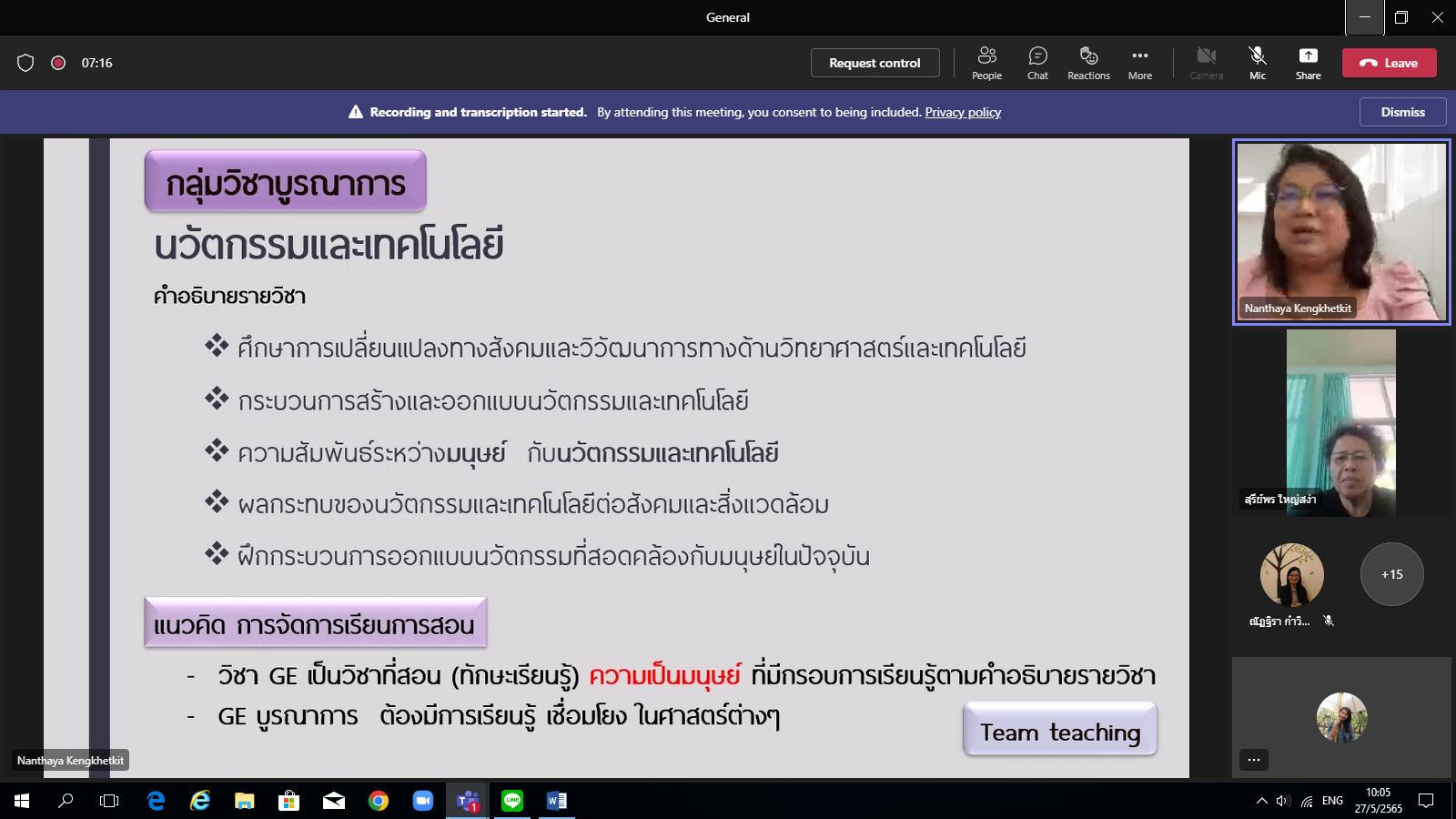 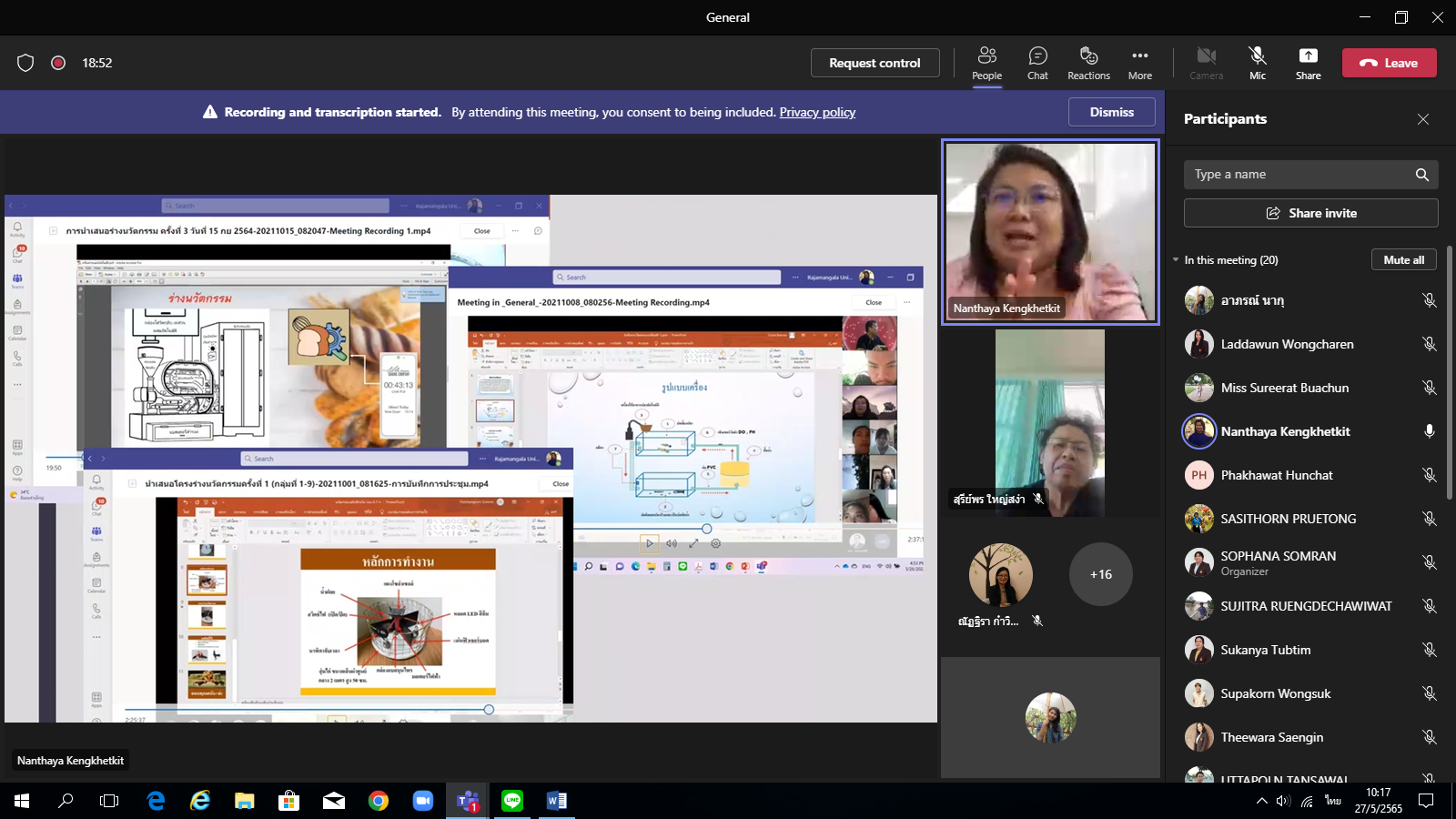 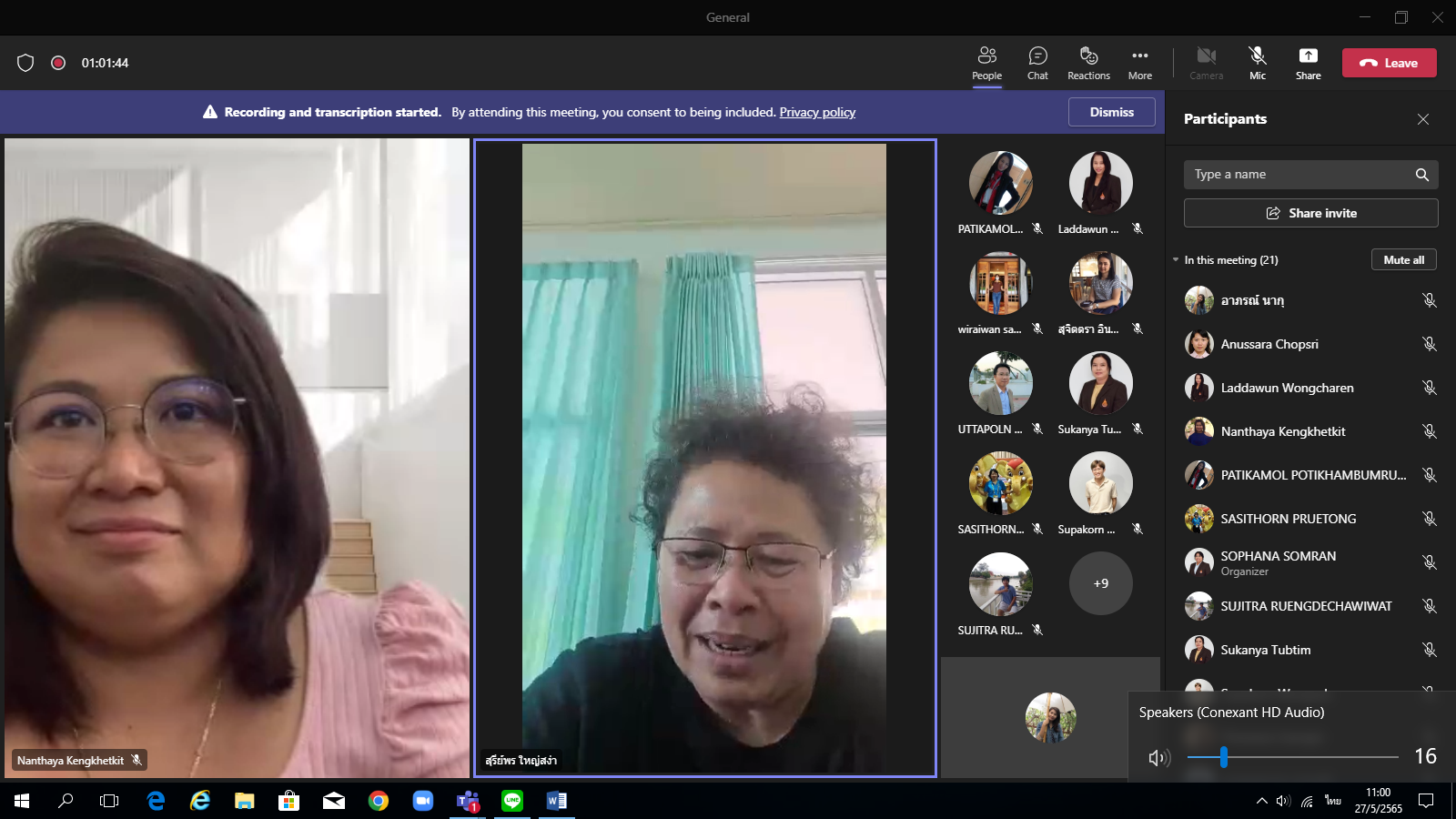 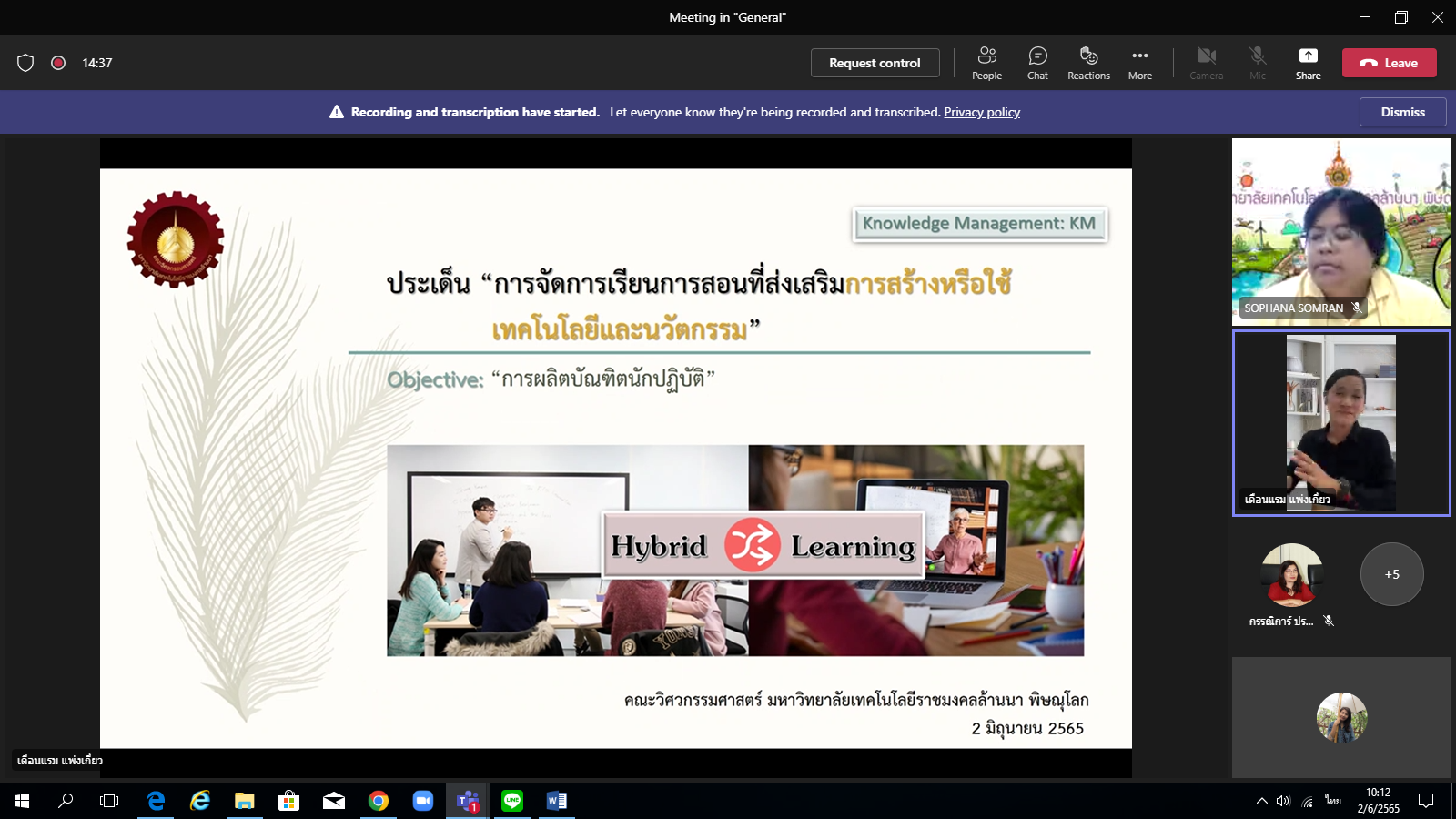 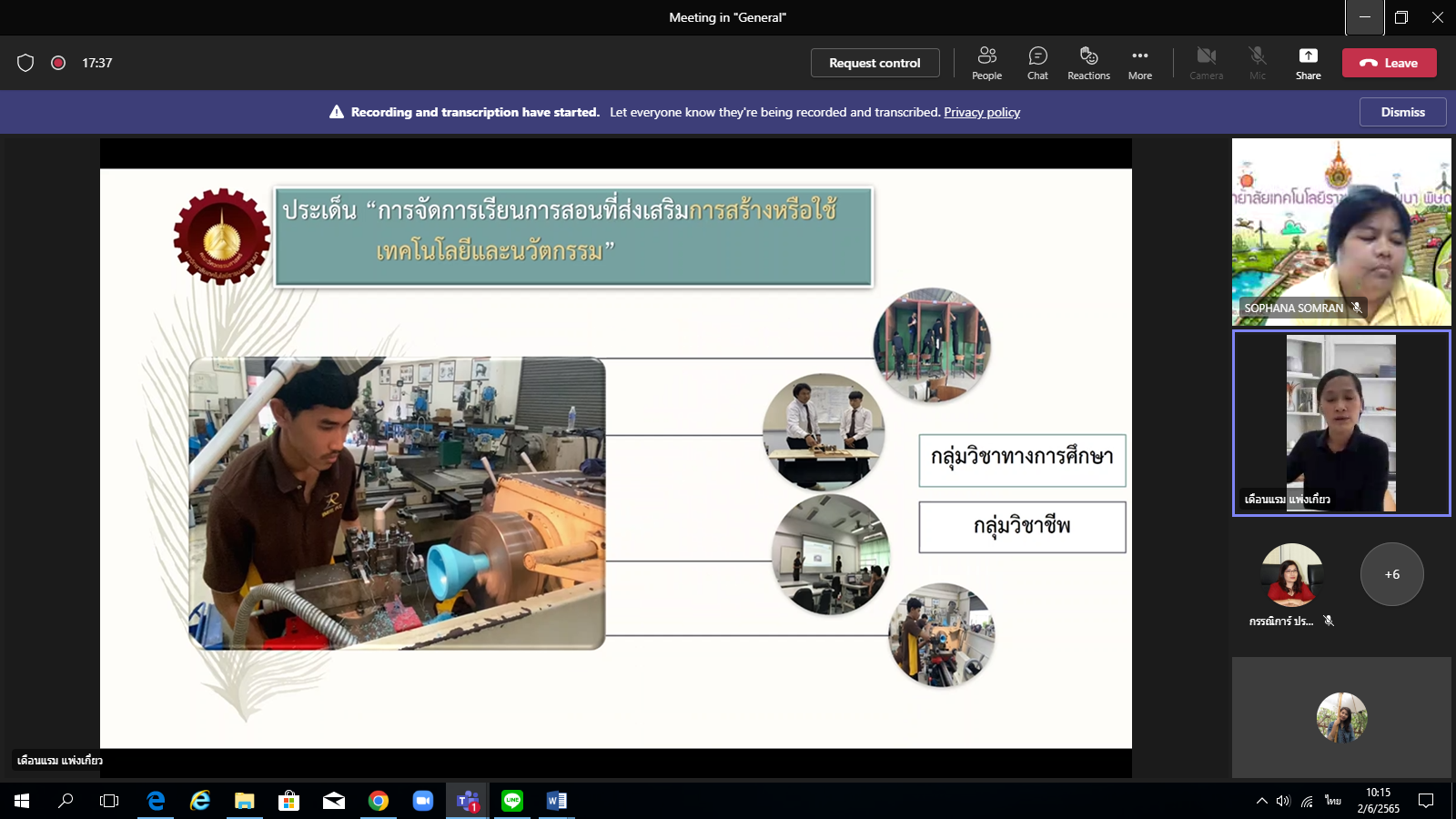 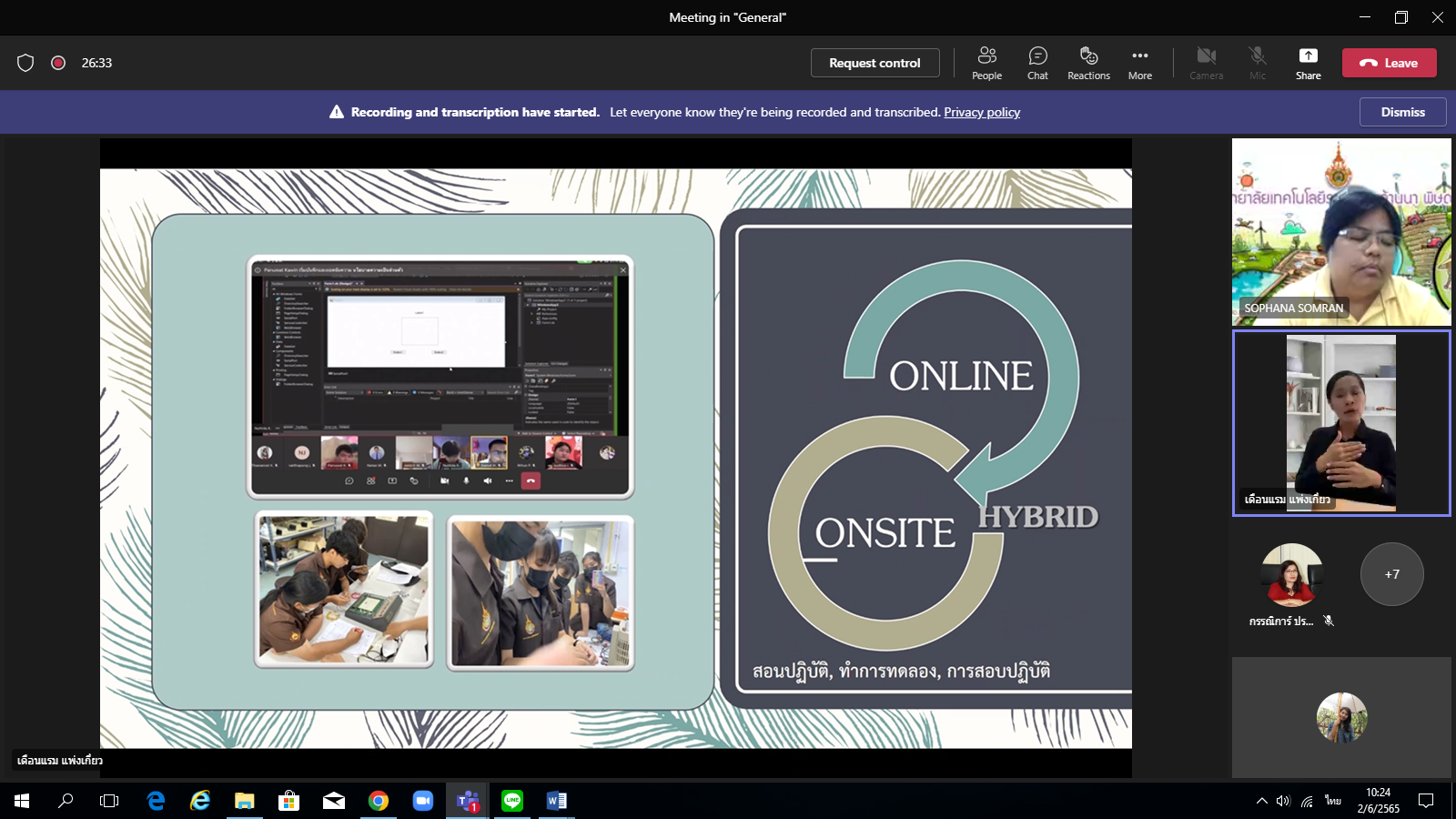 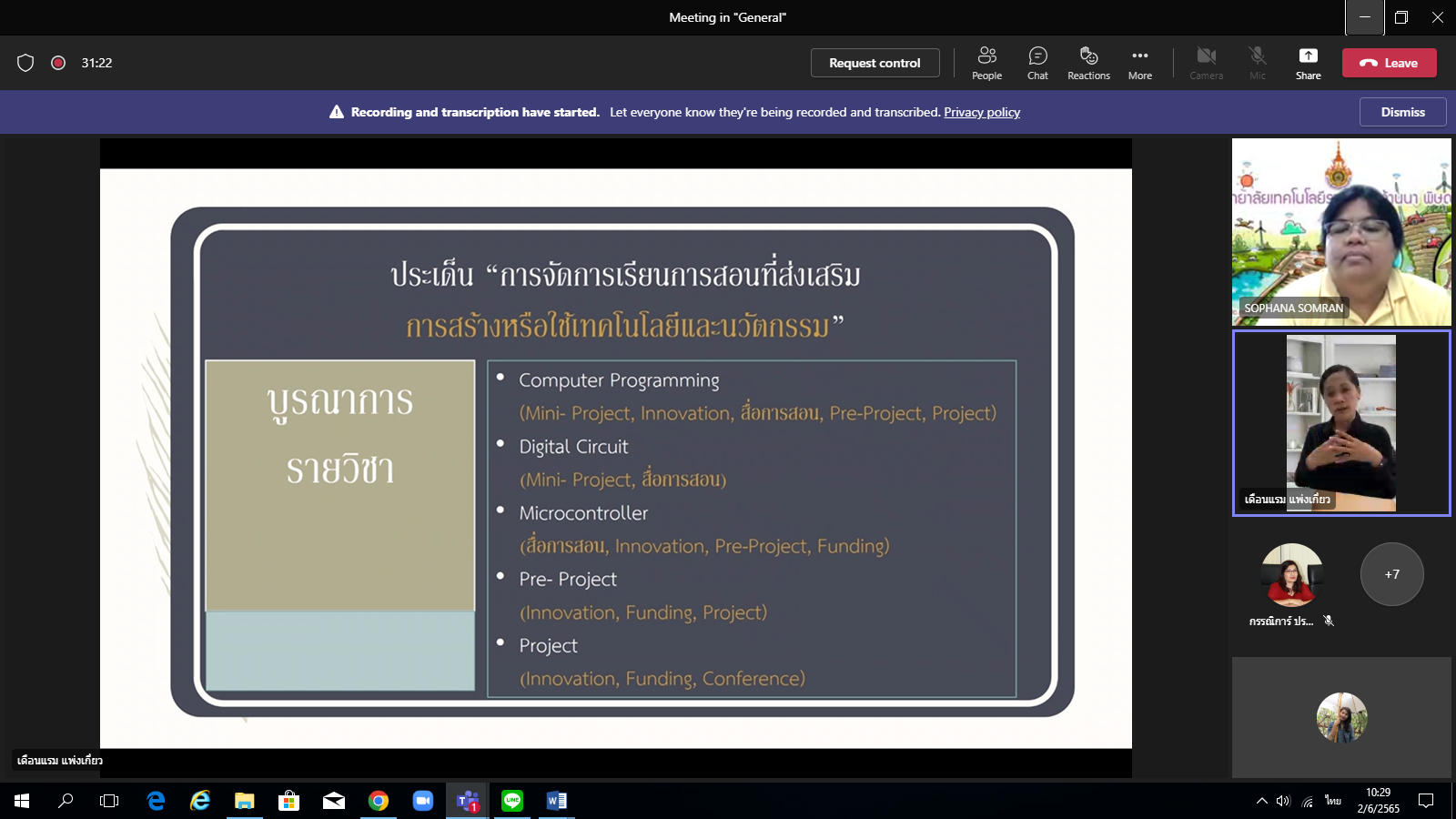 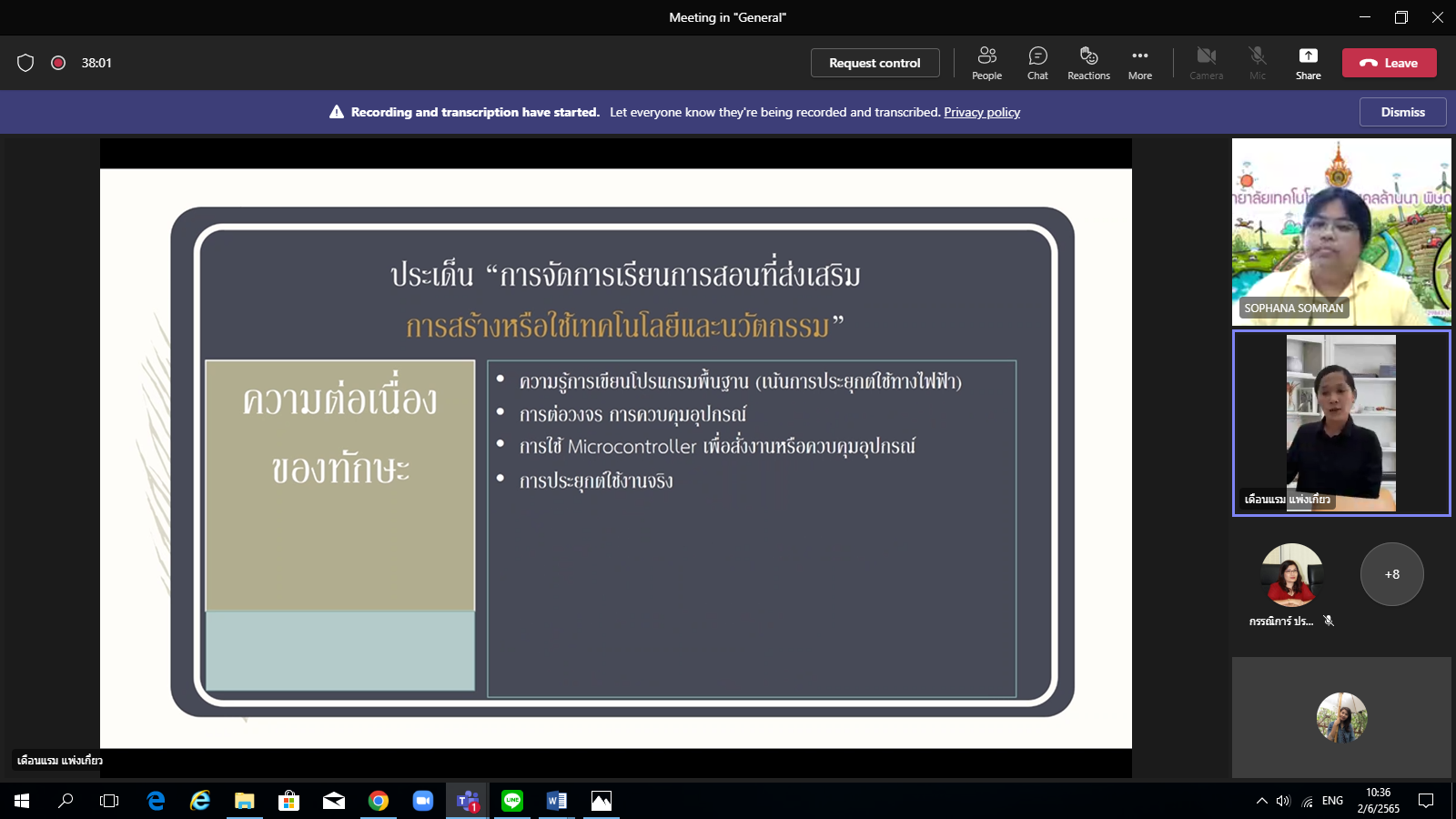 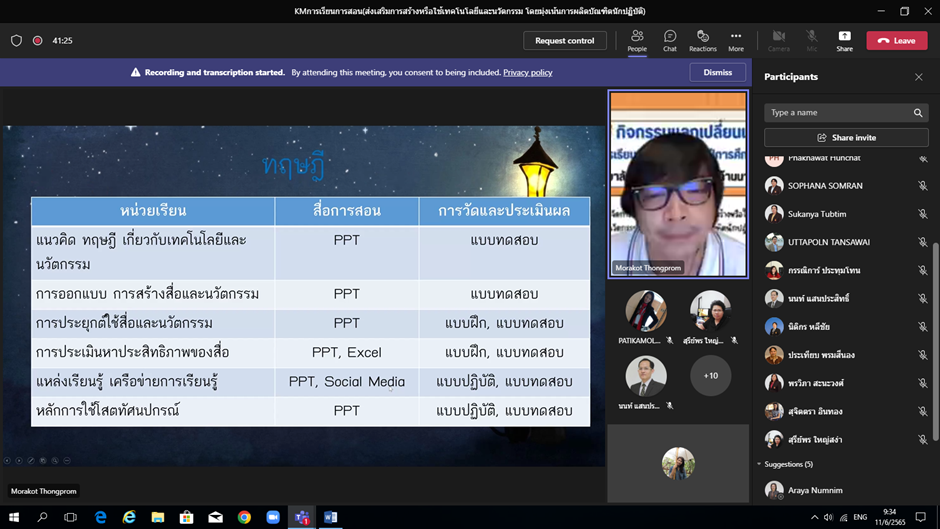 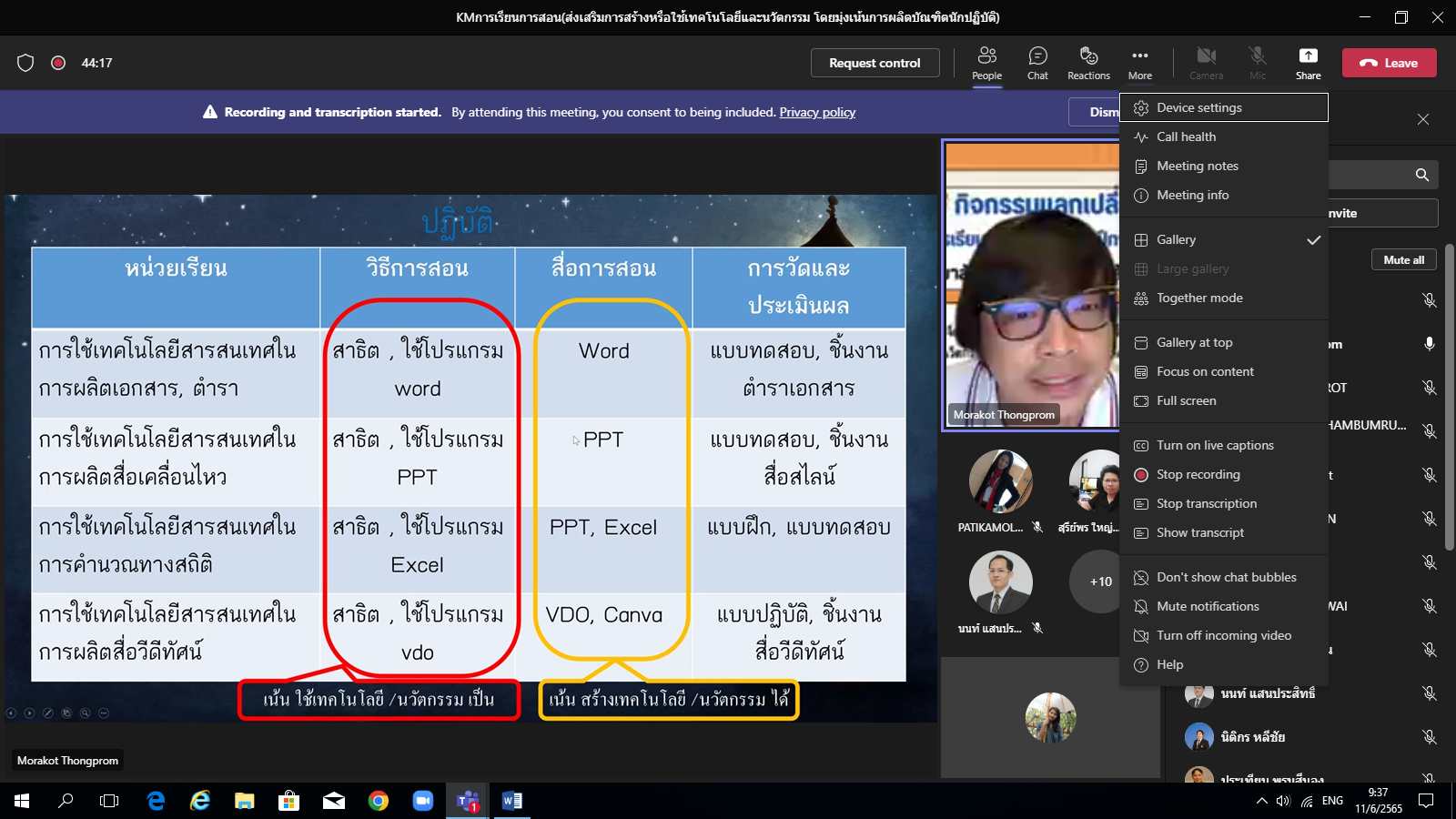 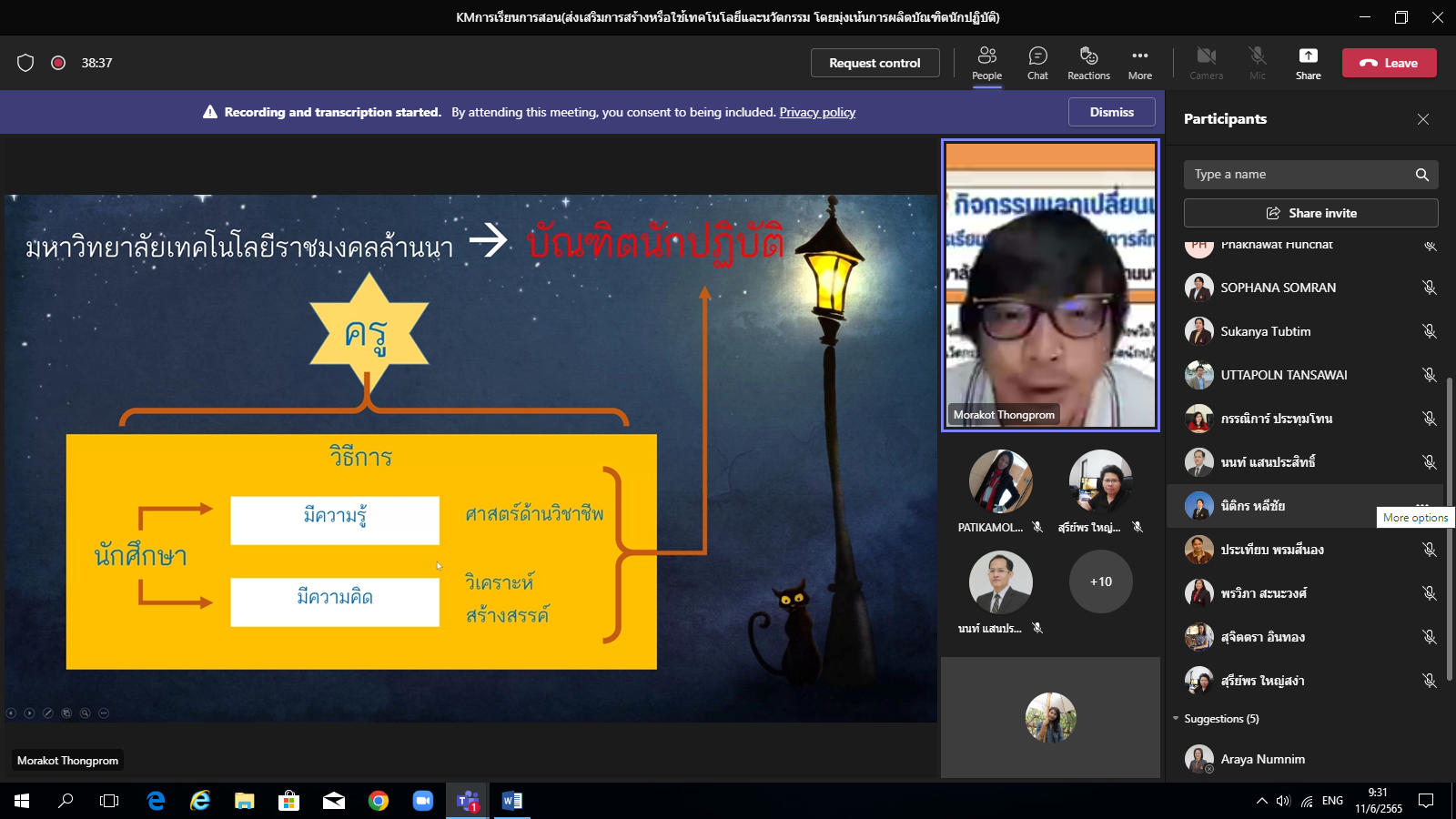 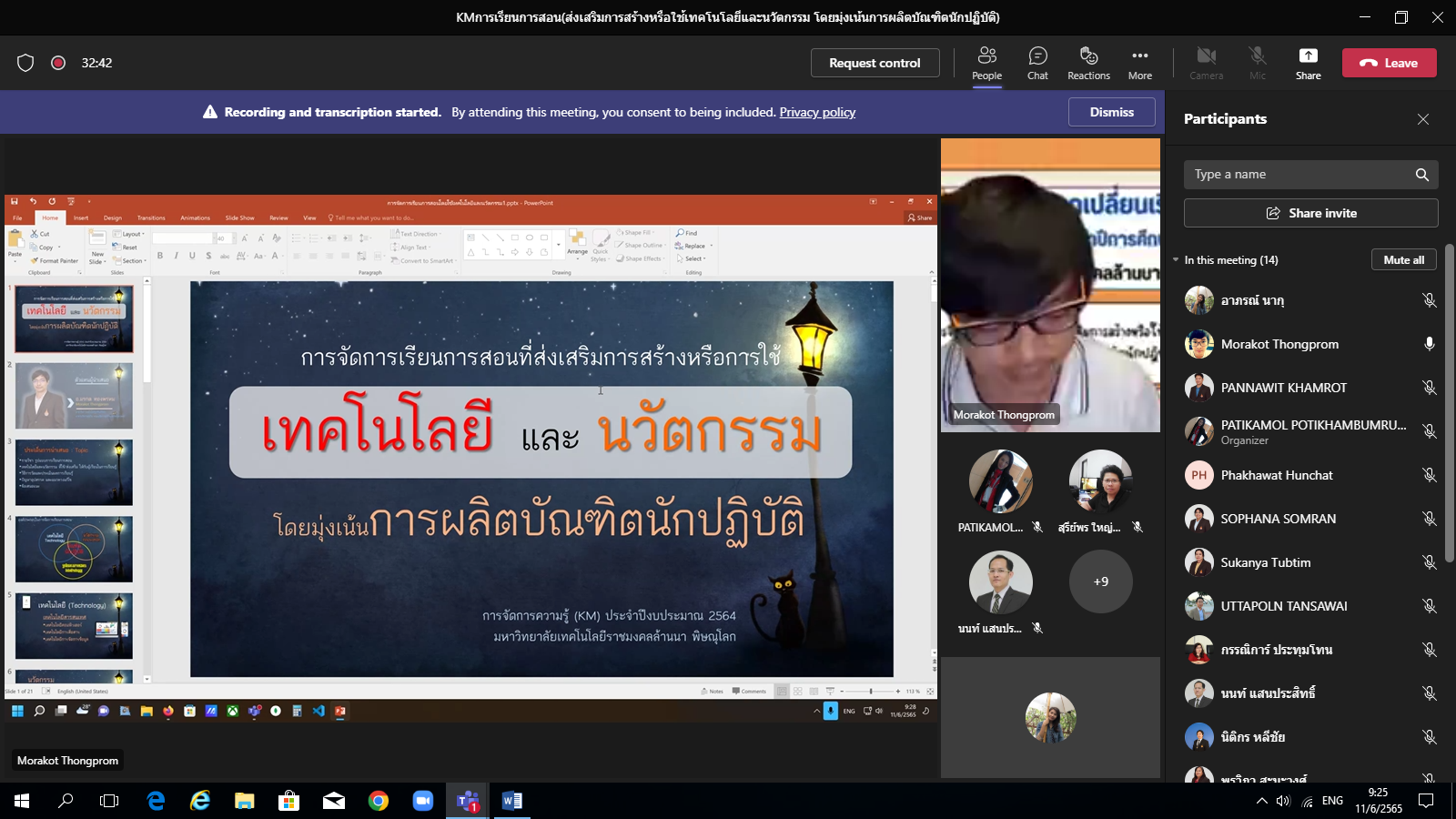 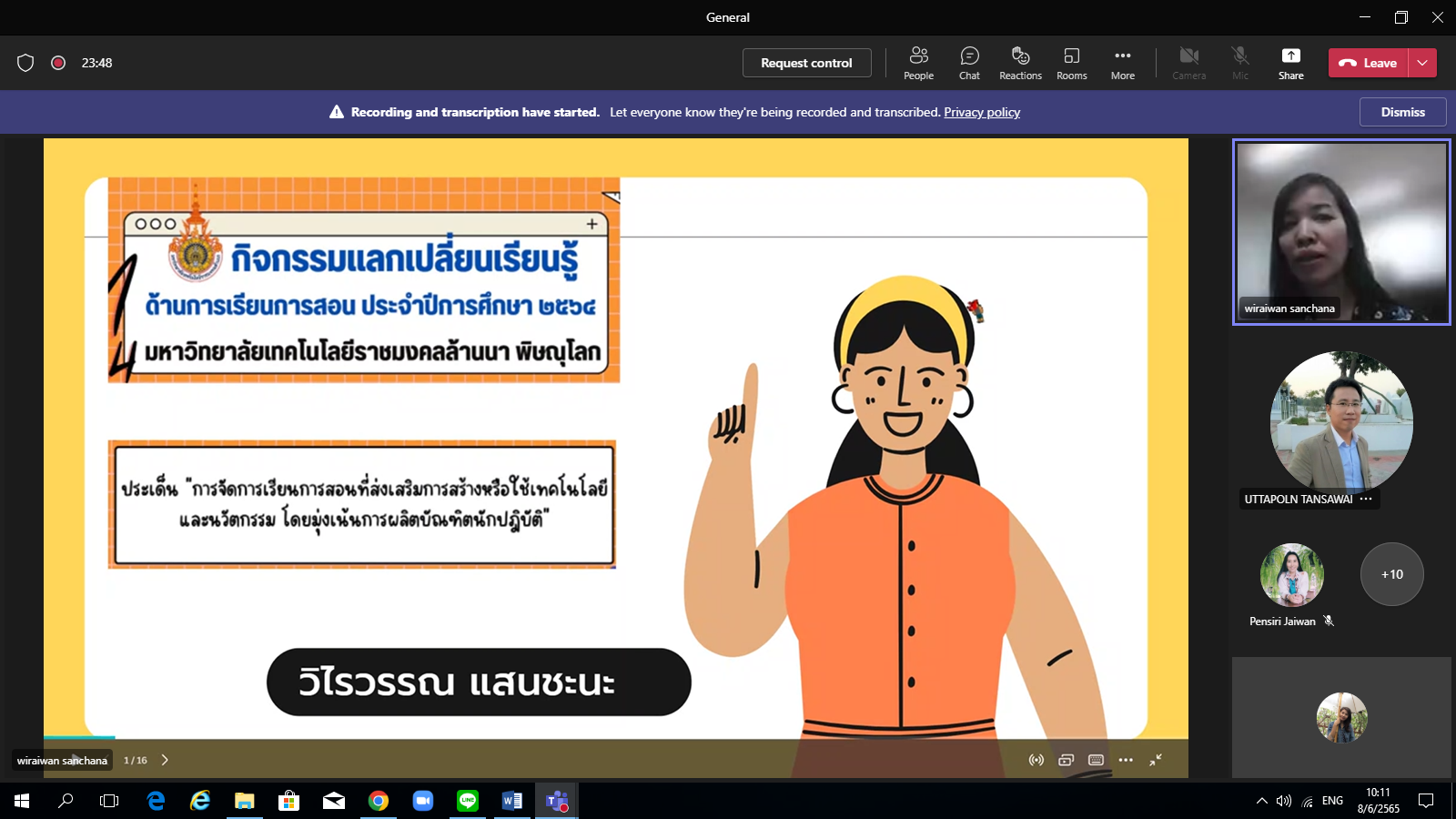 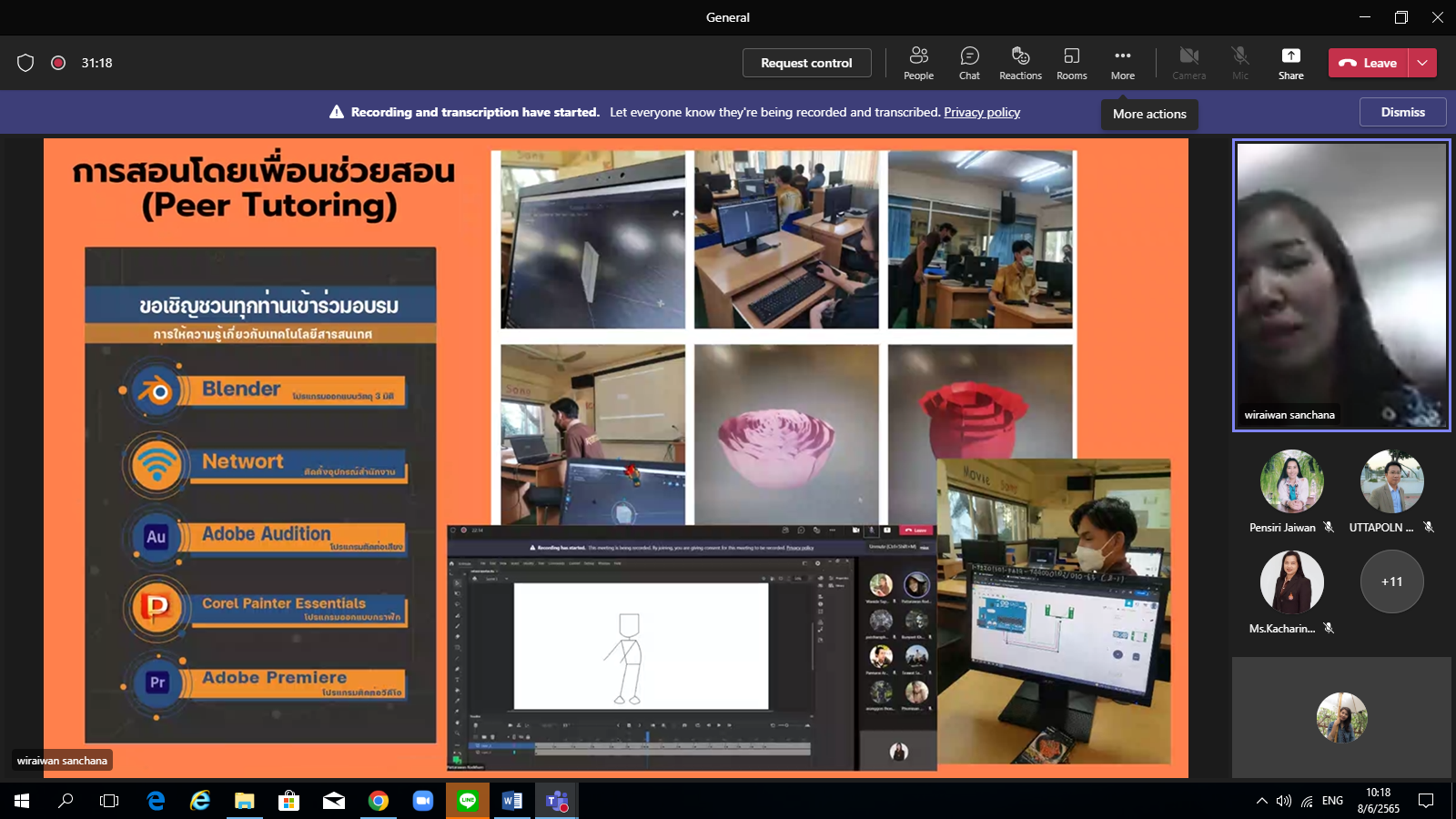 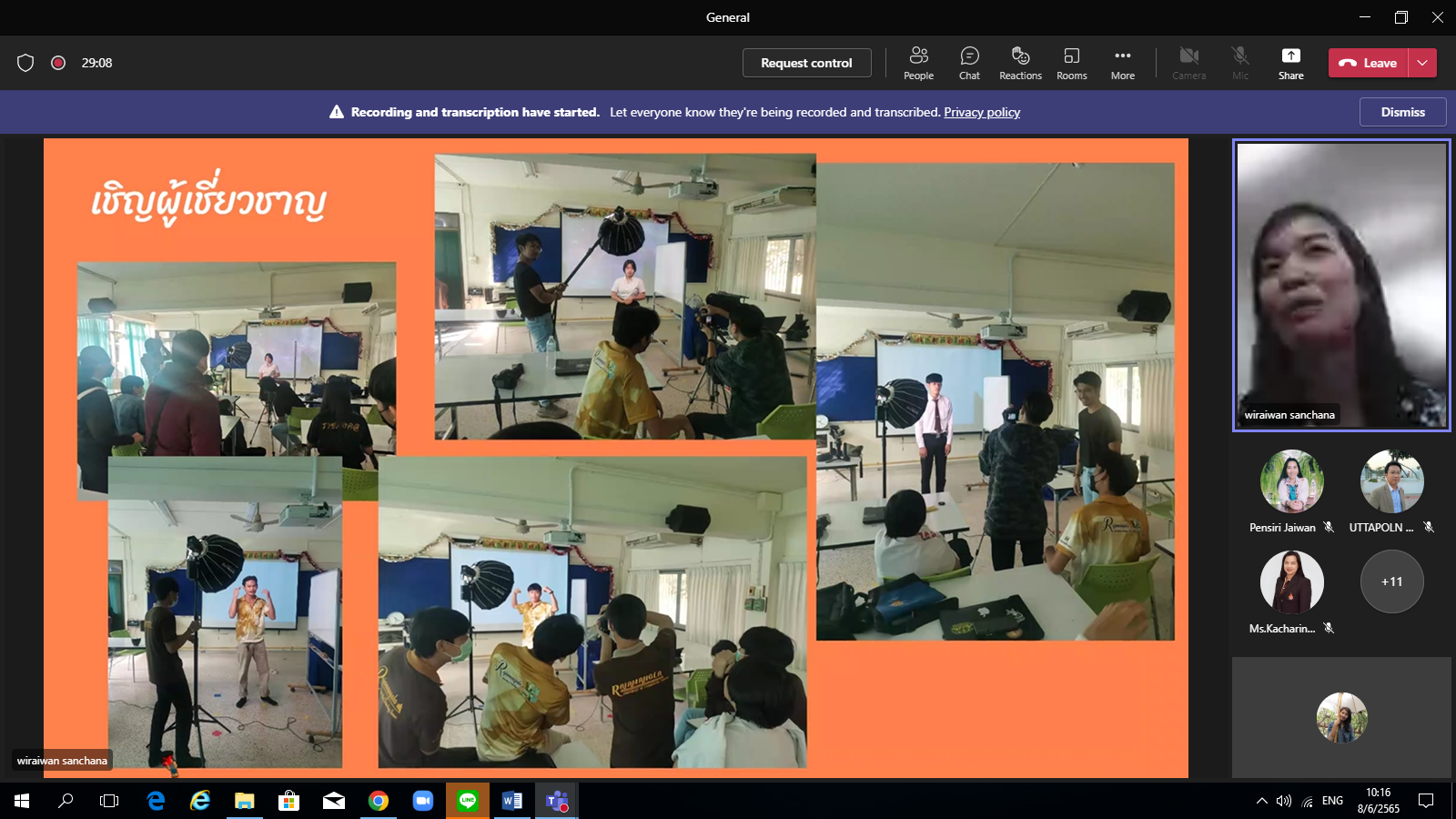 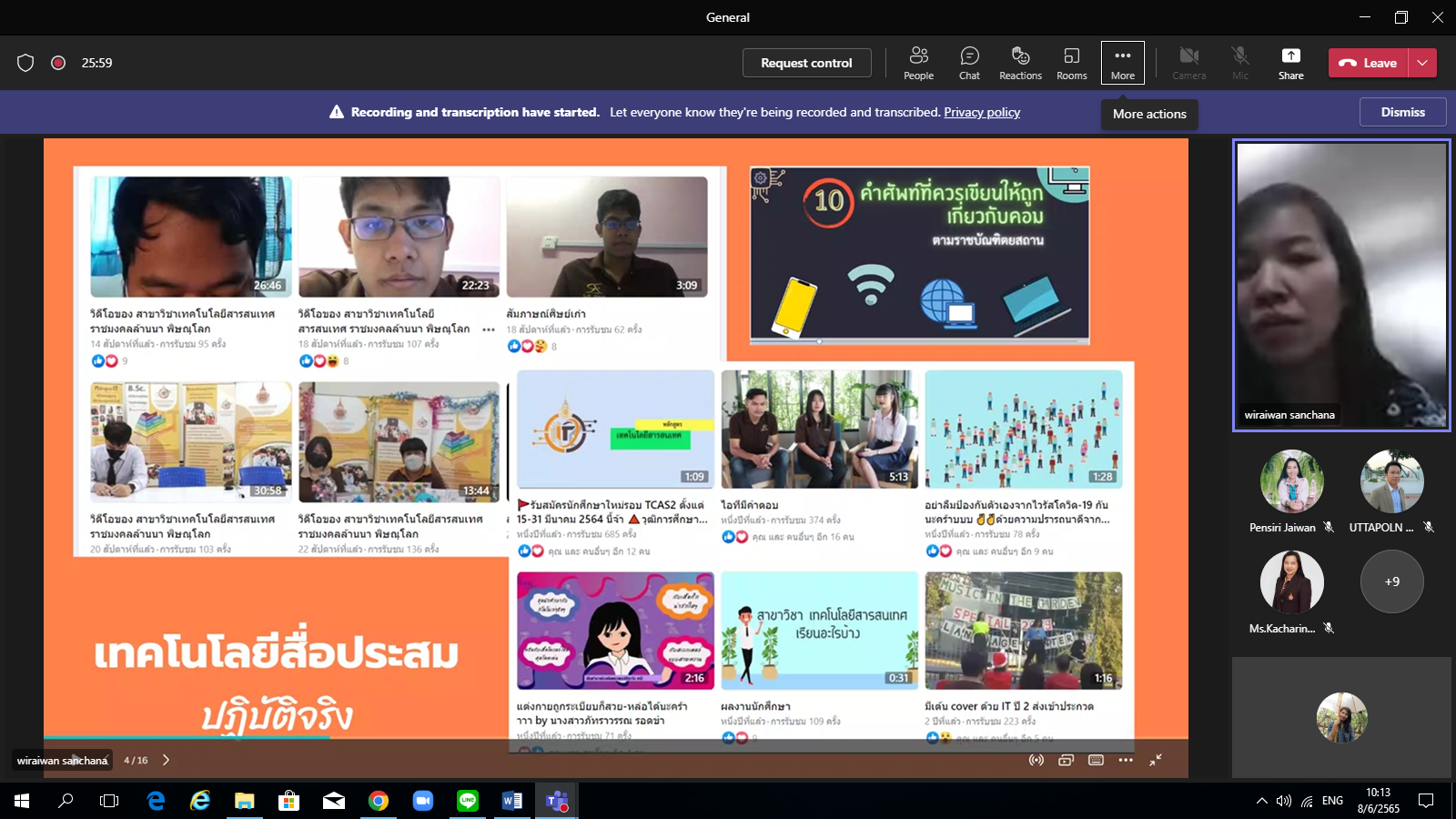 